EL Rauman yhdistys, Ritva VähätörmäOlen suomalainenKari Tapion elämästä kertova elokuva, jonka on ohjannut Joona Jalkanen.Päätimme EL Rauman yhdistyksessä, että mitä jos lähdettäisiin katsomaan sitä.  Meitä oli 20 hengen ryhmä, kun lähdimme elokuviin. Joona Jalkanen oli vastassa, häneltä saimme liputkin. Oli katsomisen arvoinen. Tositapahtumiin perustuva elokuva on todellisuutta monessa perheessä, jossa alkoholi vie mennessään. Sen elokuvan oli ennen meitä nähnyt jo 127.000 katsojaa. Kuvan loputtua vastapainoksi pääsimme katsomaan Tripuutti-konserttia, siellä pojat lauloivat ja soittivat isänsä lauluja. Konsertin loputtua saimme kaikki sen, mitä tulimme hakemaankin ”Hyvän ja positiivisen mielen”.PS. Saimme Joona ja Janin mukaan yhteiseen potrettiin.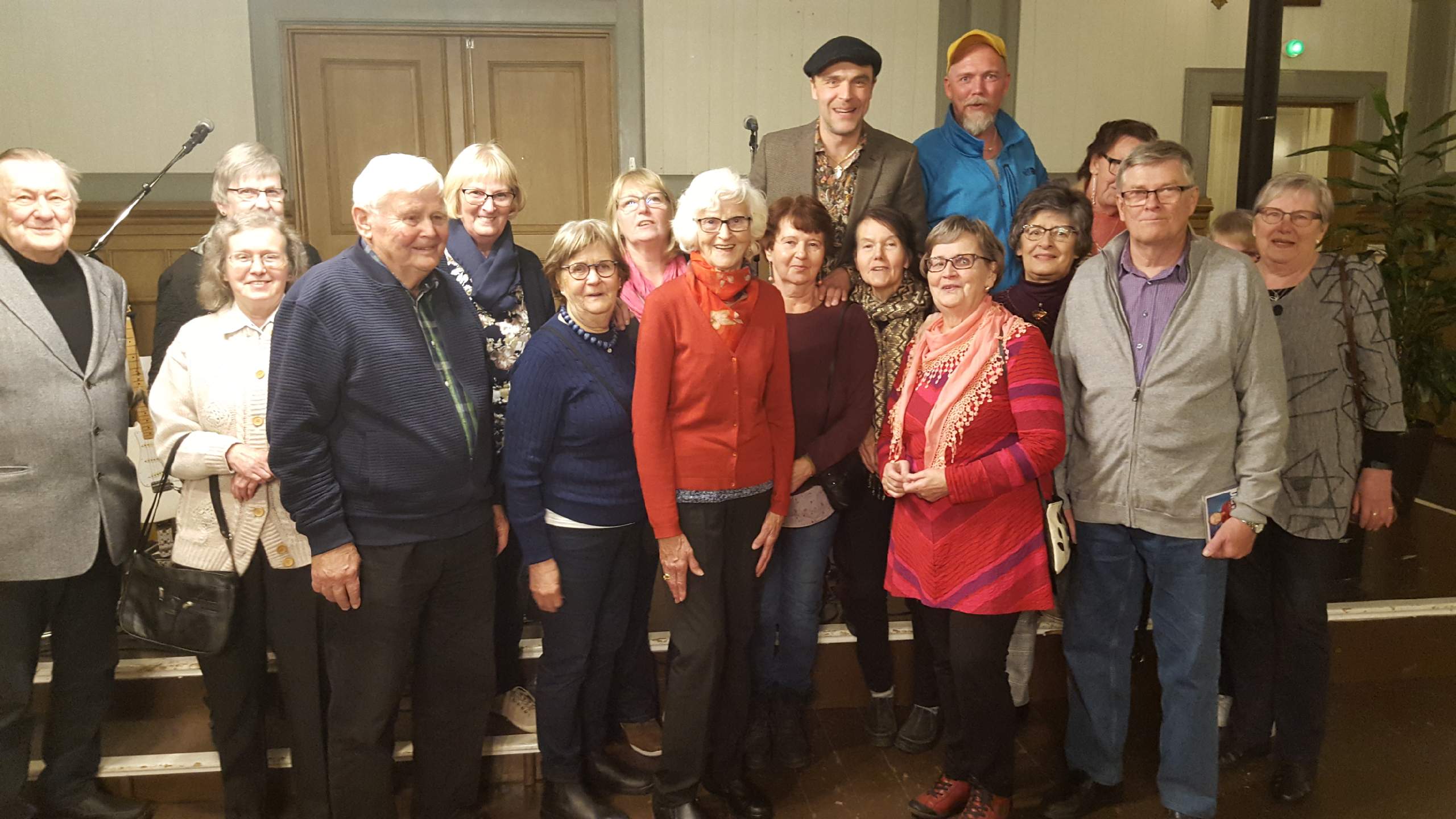 